Конкурсное заданиеИНФРАСТРУКТУРНЫЙ ЛИСТ (на одного участника)Разработал (Ф.И.О., № ОО, моб. телефон)Портнягин Иван Александрович филиал ДПШ +79965936784Состав конкурсного заданияКонкурсное задание состоит из 1 модуля, на выполнение модуля отводится определённое время.МОДУЛИ КОНКУРСНОГО ЗАДАНИЯНа выполнение заданий отводится 4 часа Порядок выполнения модулей Время начала выполнения каждого модуля фиксируется. Конкурсант может приступать к следующему модулю, только после полного выполнения предыдущего и получения подписи в листе выполнения.Описание работ входящих в каждый модульНачинать выполнение всех работ только при получении разрешения от эксперта. Подготовка рабочего места.Подготовка макетов технологических моделей в САПР или векторном редакторе.Заполнение контрольной карты (указание режимов обработки – частота, скорость, мощность, время работы станка)Изготовление изделия на станке.По окончании работы на станке конкурсант должен провести обслуживание оборудования, утилизировать непригодные для использования остатки материала, убрать рабочее место.Во время выполнения заданий на рабочих местах не должно быть посторонних предметовКонтрольная картаМодуль 1ИЗГОТОВЛЕНИЕ МАКЕТА ДЕТАЛИ Участнику необходимо изготовить макет промышленного изделия согласно чертежа.Используемый материал: модельный воск Заполнить контрольную карту.Образец изделия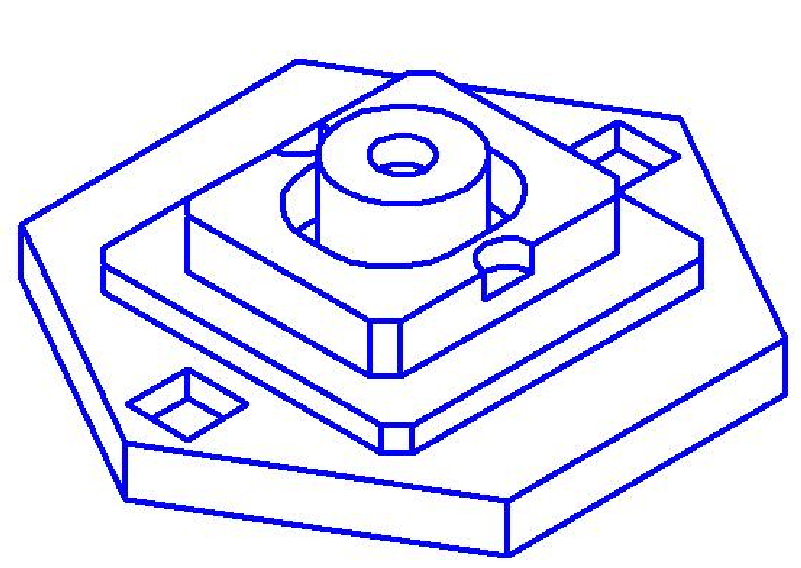 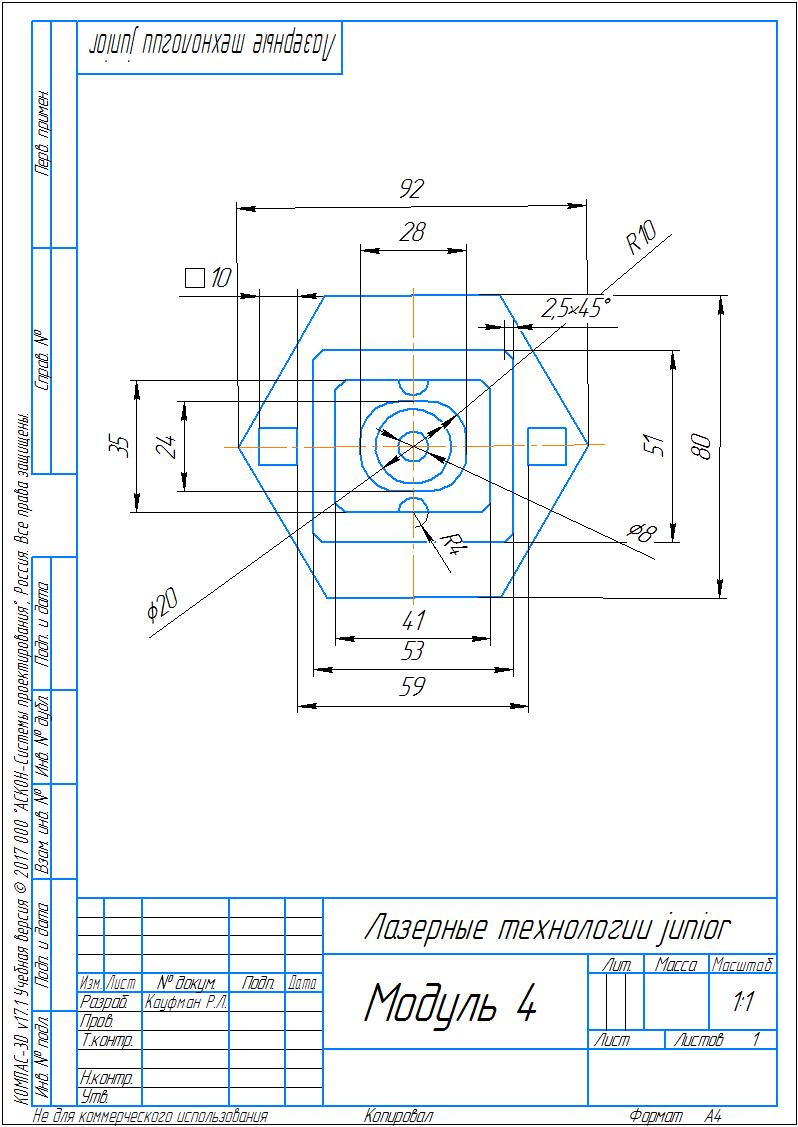 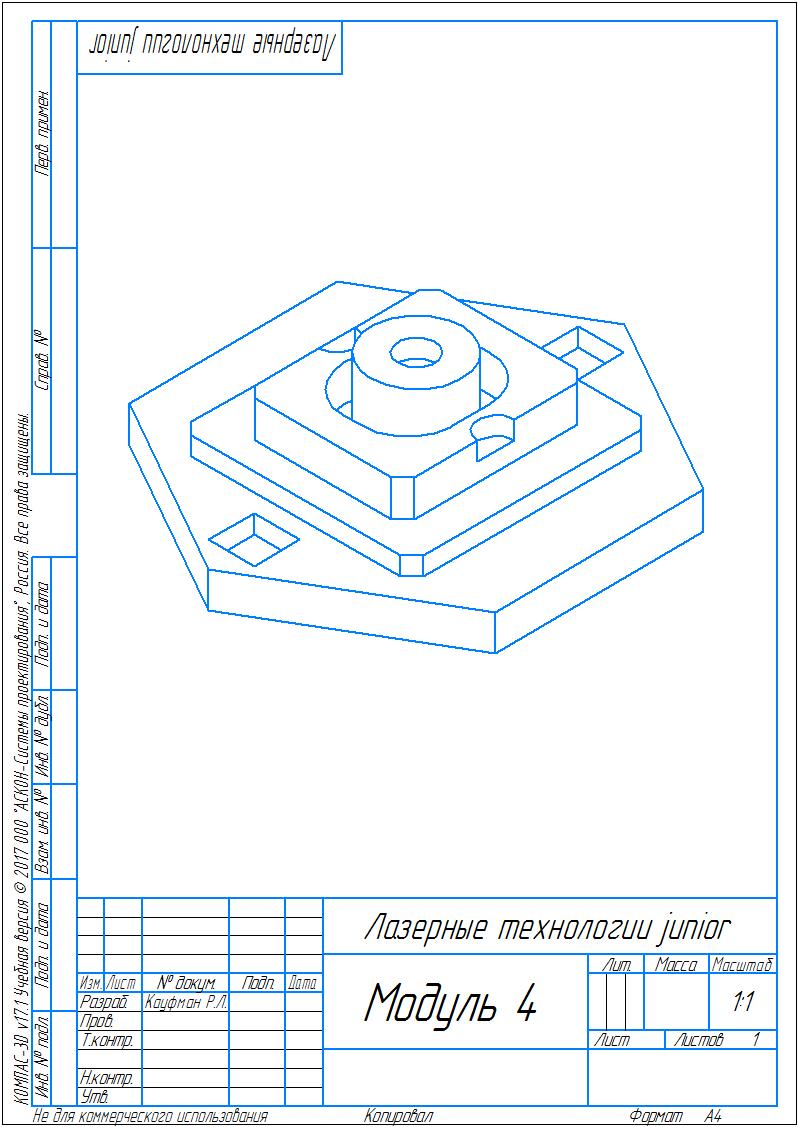 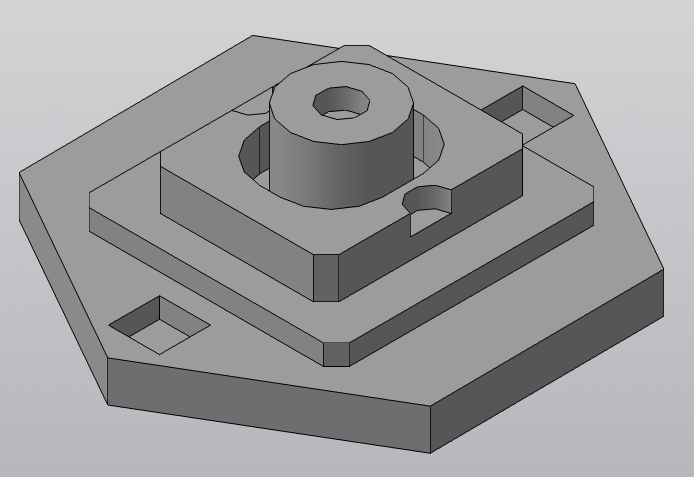 Муниципальный конкурс «Я выбираю»Муниципальный конкурс «Я выбираю»Сроки проведения2021 г.Место проведенияЧелябинск, проспект Героя России Евгения Родионова, 13Филиал МАУДО «ДПШ»Наименование компетенцииПрототипирование (станки с ЧПУ)Главный экспертПортнягин Иван АлександровичКоличество участников, max~14 участниковКоличество экспертов1 эксперт, 1-2 участникаФормат и структура конкурсного заданияКонкурсное задание состоит из 1 модуляПродолжительность (лимит времени выполнения задания) 1 модуль 2-4 часаОписание объекта (чертеж, схема, фото, изделие и др.)Чертеж в 3 проекциях, аксонометрическая модельПоследовательность выполнения задания (возможно технологическая карта)Участник, используя система трехмерного проектирования КОМПАС-3D (ПО предоставляется главным экспертом) находясь на территории образовательного учреждения, без посторонних лиц в помещении (во избежание подсказок со стороны других), должен выполнить 1 модуль.Критерии оценкиИЗГОТОВЛЕНИЕ МАКЕТА ДЕТАЛИ Габариты детали соответствуют чертежуВсе элементы присутствуютРасположение элементов соответствует чертежуРазмеры элементов соответствуют чертежуЗаполнена контрольная картаНомер участника присутствуетТребования ОТ и ТБ.Гигиенические требования к персональным
электронно-вычислительным машинам
и организации работы Санитарно-эпидемиологические правила и нормативы СанПиН 2.2.2/2.4.1340-03 (с изменениями от 25 апреля 2007 г.)Разработал (Ф.И.О., № ОО, моб. телефон)Портнягин Иван Александрович тел. 8-996-593-67-84Муниципальный конкурс «Я выбираю»Муниципальный конкурс «Я выбираю»Сроки проведенияОктябрь 2021г.Место проведенияЧелябинск, проспект Героя России Евгения Родионова, 13Филиал МАУДО «ДПШ»Наименование компетенцииПрототипирование (станки с ЧПУ)Главный экспертПортнягин Иван АлександровичЭкспертыЭксперты-КомпатриотыКоличество участников max14 участниковКоличество экспертовс каждым экспертом 1-2 участника№НаименованиеОборудование, инструменты и мебель конкурсной площадкиЕд. измерения (шт.)Кол-во1Фрезерный 3-х осевой станок Шпиндель
Обработка материалов: 
Рабочая зона не менее 610х305 мм
Габариты не более 1000х800х500 мм
Масса не более 90 кг
Резка - неметаллические листовые материалы (толщина резки фанеры и акрила не менее 10 мм)
Мощность не более 25 Вт
Скорость гравировки 1,8 м/с
Охлаждение лазера - воздушное
Механизм сканирования - Летающая оптика
режимы работы - объемная гравировка, векторная, растровая, лазерная резка
Класс безопасности - 2
Электропотребление 0,7 кВтшт.12Компьютерное место для управления станкомСистемный блок, монитор клавиатура, мышь, соответствующее ПО для станка, КОМПАС-3Dшт.13Стеллаж для расходных материаловшт.14Вытяжная системаВытяжная система: не менее 500-700 м3/час, d=200  мм, с подводом к каждому станку d=100  мм. Необходима проверка, что бы участники и эксперты не «угорели» от плохой вентиляции и вытяжки.шт.15РозеткиЭлектричество на каждый пост для участника 220 Вольт и к станкамшт.16ТБОгнетушитель углекислотный ОУ-1шт.17Мусорные корзины, метелки, совки, щетки-сметкишт.18Аптечкашт.19ПринтерПринтер лазерныйшт.110КомпьютерПК для работы с протоколами и конкурсным заданиемшт.111Кресло для каждого эксперташт.112Стол для экспертовшт.2№НаименованиеОборудование, инструменты и мебель конкурсной площадки на каждого участникаЕд. измерения (шт.)Кол-во1ПКСтационарный Компьютер или ноутбук с установленным программным обеспечением КОМПАС-3Dшт.12Компьютерный столСтол (парта) 1400х700 ммшт.13Кресло компьютерноешт.14Линейка металлическая 50ммЛинейка металлическая 50ммшт.15Перчаткишт.106Защитные очки шт.5№НаименованиеРасходные материалыЕд. измерения(шт.)Кол-во1Модельный воскБрусок размером 88х88х28шт.242ФрезаКруглая диаметром 1-10 мм шт.20№ИнструментыЕд. измерения(шт.)Кол-во1ШтангенциркульМеталлический штангенциркуль (цена деления 0,02мм)шт.22№НаименованиеНаименование и характеристики иного Ед. измерения(шт.)Кол-во1Бумага А4 уп.22Ручка шариковаяшт.143Степлершт.24маркер нестираемыйшт.65Нож канцелярский 18ммшт.86Файлы А4 (100 шт)шт.17Папка-скоросшивательшт.18Ножницышт.69Скотч малярныйшт.210Скотч двустороннийшт.2МодульНазвание модуляКол-во баллов1ИЗГОТОВЛЕНИЕ МАКЕТА ДЕТАЛИ 4Создание технологического эскиза моделиПодбор припусков для элементов сборки деталиНаладка оборудованияИзготовление моделиТестирование моделиИТОГО:ИТОГО:4МодульНазвание модуляРежимы обработки (гравировка/резка)Режимы обработки (гравировка/резка)Режимы обработки (гравировка/резка)Режимы обработки (гравировка/резка)Режимы обработки (гравировка/резка)МодульНазвание модуляСкорость вращения шпинделяСкорость подачиВремяКол-во проходов1ИЗГОТОВЛЕНИЕ МАКЕТА ДЕТАЛИИЗГОТОВЛЕНИЕ МАКЕТА ДЕТАЛИ Габариты элемента соответствуют размерам по чертежуВнутренний паз выполнен верно и соответствует размерамОтверстие выполнено верно и соответствует размерамПодготовка рабочего места укладывается в 5 минПодбор режимов обработки укладывается в 10 минСоответствие рабочего места - порядокЭлемент изготовленОшибки, требующие вмешательства тех.эксперта, не допущеныНе использована дополнительная заготовка Не использована подсказкаНе нарушены правила ТБ и ОТ